МИНИСТЕРСТВО НАУКИ И ВЫСШЕГО ОБРАЗОВАНИЯРОССИЙСКОЙ ФЕДЕРАЦИИФедеральное государственное автономное образовательное учреждение высшего образования«Новосибирский национальный исследовательский государственный университет»(Новосибирский государственный университет, НГУ)Физический факультетКафедра квантовой оптики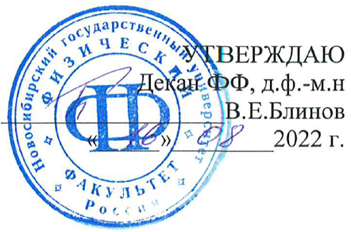 Рабочая программа дисциплиныКИНЕТИЧЕСКИЕ ПРОБЛЕМЫ НЕЛИНЕЙНОЙ СПЕКТРОСКОПИИнаправление подготовки: 03.04.02 Физиканаправленность (профиль): Общая и фундаментальная физикаФорма обученияОчнаяРуководитель программы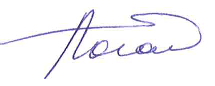 д.ф.-м.н., проф.								   И. Б. Логашенко Новосибирск 2022Перечень планируемых результатов обучения по дисциплине, соотнесённых с планируемыми результатами освоения образовательной программы.Дисциплина (курс) «Кинетические проблемы нелинейной спектроскопии» имеет своей целью дать обучающимся знания о кинетических явлениях в нелинейной лазерной спектроскопии газов, знание основ влияния процессов столкновений на нелинейное взаимодействие лазерного излучения с частицами газа. Дисциплина нацелена на формирование у выпускника следующих профессиональных Дисциплина нацелена на формирование у обучающегося профессиональной компетенции:Место дисциплины в структуре образовательной программы.Дисциплина «Кинетические проблемы нелинейной спектроскопии» реализуется в осеннем семестре 1-го курса для магистрантов, обучающихся по направлению подготовки 03.04.02 Физика. Курс является одной из профессиональных дисциплин по выбору, реализуемых кафедрой квантовой оптики. Изложение материала опирается на знание студентами общей физики, основ электромагнитной теории света и квантовой механики, знание основ газовой кинетики.      Курс предназначен для магистрантов, область будущей профессиональной деятельности которых включает:исследования процессов взаимодействия оптического излучения с веществом;научные исследования и метрологию с использованием лазерного излучения и нелинейно-спектроскопических методов;разработку, исследование, модификацию и применение лазерных систем, а также устройств для управления лазерным излучением;научную, техническую, технологическую и инженерную деятельность в области квантовой и нелинейной оптики.Трудоёмкость дисциплины в зачётных единицах с указанием количества академических часов, выделенных на контактную работу обучающегося с преподавателем (по видам учебных занятий) и на самостоятельную работу.Реализация дисциплины предусматривает практическую подготовку при проведении следующих видов занятий, предусматривающих участие обучающихся в выполнении отдельных элементов работ, связанных с будущей профессиональной деятельностью: лекции, практические занятия, консультации, самостоятельная работа студента и её контроль преподавателями с помощью заданий, экзамен.Программой дисциплины предусмотрены следующие виды контроля: - текущий контроль успеваемости: контрольные работы, задания для самостоятельного решения;- промежуточная аттестация: экзамен.Общая трудоемкость рабочей программы дисциплины составляет 2 зачетные единицы. занятия лекционного типа – 24 часов;практические занятия – 8 часов;самостоятельная работа обучающегося в течение семестра, не включая период сессии – 18 часов;итоговая аттестация (подготовка к сдаче экзамена, консультации и экзамен) – 22 часа;Объём контактной работы обучающегося с преподавателем (занятия лекционного типа, практические занятия, групповые консультации, экзамен) составляет 36 часов.Содержание дисциплины, структурированное по темам (разделам) с указанием отведённого на них количества академических часов и видов учебных занятий.Дисциплина представляет собой полугодовой курс, читаемый в первом семестре физического факультета НГУ. Общая трудоемкость дисциплины составляет 2 зачётные единицы, 72 академических часа.Программа лекций (24 часа)Раздел 1. Кинетические уравнения для матрицы плотности с интегралом столкновений. (5 часов) Частоты столкновений и ядра интегралов столкновений. Общие свойства. Одномерные ядра. Раздел 2. Фазовая память при столкновениях. (5 часов)Деформация распределения заселенностей по скоростям вследствие столкновений с изменением скорости. Общие закономерности, «теорема площадей».Раздел 3. Модель сильных столкновений. Модель слабых столкновений. (3 часа)Модель разностного ядра и ядра Килсона-Сторера. Раздел 4. Работа поля в модели сильных столкновений и других специальных случаях. (1 час) Влияние столкновений на простейшие нелинейные резонансы. Раздел 5. Новые способы генерации излучения за счет столкновений. (3 часа)Раздел 6. Светоиндуцированные газокинетические явления. (4 часа) Эффект светоиндуцированного дрейфа и эффект светоиндуцированного втягивания-выталкивания. Демон Максвелла. Раздел 7. Уравнения переноса в поле лазерного излучения. (3 часа)Примеры известных светоиндуцированных газокинетических явлений; главные закономерности. Программа практических занятий (8 часов)Занятие 1. Анализ квантовых кинетических уравнений для матрицы плотности с интегралом столкновений. (2 часа)Занятие 2. Анализ уравнения для Функции Грина и его формального решения.  (2 часа)Занятие 3. Анализ простейших моделей интеграла столкновений. Решение уравнений для матрицы протности в модели сильных столкновений. (1 час)Занятие 4. Анализ физической сущности эффекта светоиндуцированного дрейфа и других светоиндуцированных газокинетических эффектов. (1 час)Занятие 5. Анализ Эффекта СИД как реализацию демона Максвелла. (1 час)Занятие 6. Анализ возможностей столкновительно обусловленной лазерной генерации. (1 час)Самостоятельная работа студентов (36 часов)Перечень учебной литературы.Ландау Л.Д., Лифшиц Е.М. Квантовая механика. М.: Наука, 1969.(160 экз.)Шалагин А.М. Основы нелинейной спектроскопии. Новосибирск: НГУ, 2008., ISBN 978-5-94356-624-0 (6 экз.)Раутиан С.Г., Смирнов Г.И., Шалагин А.М. Нелинейные резонансы в спектрах атомов и молекул. Новосибирск: Наука, 1979. (73 экз.)Перечень учебно-методических материалов по самостоятельной работе обучающихся.[1] Шалагин А.М. Светоиндуцированный дрейф. Физическая энциклопедия. В 5-ти томах. — М.: Советская энциклопедия. Главный редактор А. М. Прохоров.1988.[2] Хохлова В.Л. Химически пекулярные звезды. Физическая энциклопедия. В 5-ти томах. — М.: Советская энциклопедия. Главный редактор А. М. Прохоров.1988.[3] Rautian S.G., Shalagin A.M. Rinetic Problems of Non-Linear Spectroscopy. North-Holland. 1991.Перечень ресурсов информационно-телекоммуникационной сети «Интернет», необходимых для освоения дисциплины.Для освоения дисциплины используются следующие ресурсы:-  электронная информационно-образовательная среда НГУ (ЭИОС);- образовательные интернет-порталы;- информационно-телекоммуникационная сеть Интернет.7.1 Современные профессиональные базы данныхНе используются.7.2. Информационные справочные системыНе используются.Перечень информационных технологий, используемых при осуществлении образовательного процесса по дисциплине.Для обеспечения реализации дисциплины используется стандартный комплект программного обеспечения (ПО), включающий регулярно обновляемое лицензионное ПО Windows и MS Office.Использование специализированного программного обеспечения для изучения дисциплины не требуется.Материально-техническая база, необходимая для осуществления образовательного процесса по дисциплине.Для реализации дисциплины «Кинетические проблемы нелинейной спектроскопии» используются специальные помещения:1. Учебные аудитории для проведения занятий лекционного типа, практических занятий, курсового проектирования (выполнения курсовых работ), групповых и индивидуальных консультаций, текущего контроля, итоговой аттестации. 2. Помещения для самостоятельной работы обучающихся.Учебные аудитории укомплектованы специализированной мебелью и техническими средствами обучения, служащими для представления учебной информации большой аудитории.Помещения для самостоятельной работы обучающихся оснащены компьютерной техникой с возможностью подключения к сети "Интернет" и обеспечением доступа в электронную информационно-образовательную среду НГУ.Материально-техническое обеспечение образовательного процесса по дисциплине для обучающихся из числа лиц с ограниченными возможностями здоровья осуществляется согласно «Порядку организации и осуществления образовательной деятельности по образовательным программам для инвалидов и лиц с ограниченными возможностями здоровья в Новосибирском государственном университете».Оценочные средства для проведения текущего контроля и итоговой аттестации по дисциплине.10.1 Порядок проведения текущего контроля и итоговой аттестации по дисциплинеТекущий контроль	Текущий контроль успеваемости студента проводится путем проведения коротких самостоятельных работ в начале каждого практического занятия с решением типовых задач, разобранных на предыдущем занятии. Студентам необходимо успешно выполнить 1 контрольную работу. Промежуточная аттестация	Освоение компетенций оценивается согласно шкале оценки уровня сформированности компетенции. Положительная оценка по дисциплине выставляется в том случае, если заявленная компетенция ПК-1 сформирована не ниже порогового уровня в части, относящейся к формированию способности использовать специализированные знания в области нелинейной лазерной спектроскопии в профессиональной деятельности. 	Окончательная оценка работы студента в течение семестра происходит на экзамене. Экзамен проводится в конце семестра в экзаменационную сессию по билетам в устной форме. Вопросы билета подбираются таким образом, чтобы проверить уровень сформированности компетенции ПК-1.Вывод об уровне сформированности компетенций принимается преподавателем. Каждый вопрос билета оценивается от 0 до 5 баллов. Положительная оценка ставится, когда все компетенции освоены не ниже порогового уровня. Оценки «отлично», «хорошо», «удовлетворительно» означают успешное прохождение итоговой аттестации.Соответствие индикаторов и результатов освоения дисциплины                                                                                                                               Таблица 10.1Описание критериев и шкал оценивания индикаторов достижения результатов обучения по дисциплине «Кинетические проблемы нелинейной спектроскопии».                                                                                                              Таблица 10.210.2 Типовые контрольные задания и материалы, необходимые для оценки результатов обученияПримеры задания для самостоятельного решения и контрольных работ Вычислить спектр поглощения при наличии фазовой памяти в модели сильных столкновений (эффект Дике).Вычислить заселенности уровни в трехуровневой V-схеме  в условиях, когда сильное монохроматическое излучение резонансно более коротковолновому переходу и существует интенсивный столкновительный обмен между верхними уровнями.Найти критерий возникновения инверсии заселенностей в двухуровневой системе при поглощении интенсивного излучения в крыле спектральной линии.Вывести выражение для плотности силы внутреннего трения через поток частиц и транспортную частоту столкновений.Вывести формулу для скорости светоиндуцированного дрейфа в модели сильных столкновений при большом доплеровском уширении.Вывести формулу для изменения концентрации в эффекте светоиндуцированного втягивания (выталкивания) при большом однородном уширении.Доказать, что ядро Килсона-Сторера  удовлетворяет необходимым требованиям к ядрам интегралов столкновений.На примере ядра Килсона-Сторера выявить условия применимости модели разностного ядра интеграла столкновений.Вывести выражение, связывающее одномерные ядра интеграла столкновений с трехмерными.Вопросы, выносимые на экзаменЧастоты столкновений и ядра интегралов столкновений. Общие свойства. Одномерные ядра и частоты столкновений.Особенности взаимодействия частиц газа с излучением в крыле спектральной линии. Возникновение инверсии заселенностей.Деформация распределения по скоростям вследствие столкновений с изменением скорости. Функция Грина. Представление в виде ряда, сходимость, теорема «площадей».Эффект светоиндуцированного дрейфа. Физическая основа и проявления.Модель сильных столкновений. Функция Грина для нее.Лазерная генерация в трехуровневой системе с двумя близко расположенными возбужденными состояниями, между которыми происходит интенсивное столкновительное перемешивание.Работа поля для бегущей монохроматической волны при произвольной заданной функции Грина (селективное по скоростям взаимодействие).Эффект втягивания (выталкивания) частиц световым пучком.Вычисление работы поля бегущей монохроматической волны в модели сильных столкновений.Функция Грина для экспоненциального и произвольного разностного ядра.Уравнения переноса в поле лазерного излучения (уравнения непрерывности и уравнения Эйлера). Условия, при которых эти уравнения становятся замкнутыми. Светоиндуцированная анизотропия давления.Возникновение неравновесностей в газовой системе в поле лазерного излучения. Общий случай. Демон Максвелла.«Стеночный» светоиндуцированный дрейф. Общее кинетическое уравнение с интегралом столкновений. Последовательные упрощения.Светоиндуцированное вязкое течение.Ядро Килсона-Сторера для интеграла столкновений. Его свойства. Ядра k –го порядка для этой модели.Получение из уравнений переноса общего выражения для потока поглощающих частиц, включающего в себя эффект светоиндуцированного дрейфа и эффект втягивания (выталкивания)Пример экзаменационного билета Уравнения переноса в поле лазерного излучения (уравнения непрерывности и уравнения Эйлера). Условия, при которых эти уравнения становятся замкнутыми. Светоиндуцированная анизотропия давления.Оценочные материалы по итоговой аттестации, предназначенные для проверки соответствия уровня подготовки по дисциплине требованиям СУОС, хранятся на кафедре-разработчике РПД в печатном и электронном виде.Лист актуализации рабочей программы
по дисциплине «Кинетические проблемы нелинейной спектроскопии»по направлению подготовки 03.04.02 ФизикаПрофиль «Общая и фундаментальная физика»СеместрОбщийобъемВиды учебных занятий (в часах)Виды учебных занятий (в часах)Виды учебных занятий (в часах)Виды учебных занятий (в часах)Итоговая аттестация (в часах)Итоговая аттестация (в часах)Итоговая аттестация (в часах)Итоговая аттестация (в часах)Итоговая аттестация (в часах)СеместрОбщийобъемКонтактная работа обучающихся с преподавателемКонтактная работа обучающихся с преподавателемКонтактная работа обучающихся с преподавателемСамостоятельная работа, не включая период сессииСамостоятельная подготовка к итоговой аттестацииКонтактная работа обучающихся с преподавателемКонтактная работа обучающихся с преподавателемКонтактная работа обучающихся с преподавателемКонтактная работа обучающихся с преподавателемСеместрОбщийобъемЛекцииПрактические занятияЛабораторные занятияСамостоятельная работа, не включая период сессииСамостоятельная подготовка к итоговой аттестацииКонсультацииЗачетДифференцированный зачетЭкзамен1234567891011172248181822Всего 72 часа / 2 зачётные единицы, из них:- контактная работа 36 часовВсего 72 часа / 2 зачётные единицы, из них:- контактная работа 36 часовВсего 72 часа / 2 зачётные единицы, из них:- контактная работа 36 часовВсего 72 часа / 2 зачётные единицы, из них:- контактная работа 36 часовВсего 72 часа / 2 зачётные единицы, из них:- контактная работа 36 часовВсего 72 часа / 2 зачётные единицы, из них:- контактная работа 36 часовВсего 72 часа / 2 зачётные единицы, из них:- контактная работа 36 часовВсего 72 часа / 2 зачётные единицы, из них:- контактная работа 36 часовВсего 72 часа / 2 зачётные единицы, из них:- контактная работа 36 часовВсего 72 часа / 2 зачётные единицы, из них:- контактная работа 36 часовВсего 72 часа / 2 зачётные единицы, из них:- контактная работа 36 часовКомпетенции ПК-1Компетенции ПК-1Компетенции ПК-1Компетенции ПК-1Компетенции ПК-1Компетенции ПК-1Компетенции ПК-1Компетенции ПК-1Компетенции ПК-1Компетенции ПК-1Компетенции ПК-1Результаты освоения образовательной программы(компетенции)ИндикаторыРезультаты обучения по дисциплинеПК-1 Способен использоватьспециализированныезнания в области физики при решении поставленных задач в научно-исследовательской деятельности в соответствии с профилем подготовки в зависимости от специфики объекта исследования.ПК 1.1 Применяет специализированные знания в области физики при решении конкретных задач в области научных исследований в соответствии с профилем подготовки в зависимости от специфики объекта исследования.ПК 1.2 Выбирает наиболее эффективные методы решения конкретных задач в области научных исследований в соответствии с профилем подготовки в зависимости от специфики объекта исследования.Знать аппарат матрицы плотности, квантовое кинетическое уравнение для матрицы плотности с интегралом столкновений; свойства интеграла столкновений и ядра интеграла столкновений; основные закономерности формирования неравновесностей в распределении заселенностей уровней по скоростям и их деформации вследствие упругих столкновений; основные идеи применения моделей интеграла столкновений.Уметь решать простейшие задачи с моделями интеграла столкновений по формированию распределений заселенностей по скоростям; решать простейшие задачи светоиндуцированной газовой кинетики;делать оценки в простейших экспериментальных ситуациях.Владеть аппаратом матрицы плотности, аппаратом функции Грина, кинетическими уравнениями с интегралом столкновений; навыками работы с современными литературными источниками в области светоиндуцированной газовой кинетики.СеместрОбщийобъемВиды учебных занятий (в часах)Виды учебных занятий (в часах)Виды учебных занятий (в часах)Виды учебных занятий (в часах)Итоговая аттестация  (в часах)Итоговая аттестация  (в часах)Итоговая аттестация  (в часах)Итоговая аттестация  (в часах)Итоговая аттестация  (в часах)СеместрОбщийобъемКонтактная работа обучающихся с преподавателемКонтактная работа обучающихся с преподавателемКонтактная работа обучающихся с преподавателемСамостоятельная работа, не включая период сессииСамостоятельная подготовка к итоговой аттестацииКонтактная работа обучающихся с преподавателемКонтактная работа обучающихся с преподавателемКонтактная работа обучающихся с преподавателемКонтактная работа обучающихся с преподавателемСеместрОбщийобъемЛекцииПрактические занятияЛабораторные занятияСамостоятельная работа, не включая период сессииСамостоятельная подготовка к итоговой аттестацииКонсультацииЗачетДифференцированный зачетЭкзамен1234567891011172248181822Всего 72 часа / 2 зачётных единицы, из них:- контактная работа 36 часовВсего 72 часа / 2 зачётных единицы, из них:- контактная работа 36 часовВсего 72 часа / 2 зачётных единицы, из них:- контактная работа 36 часовВсего 72 часа / 2 зачётных единицы, из них:- контактная работа 36 часовВсего 72 часа / 2 зачётных единицы, из них:- контактная работа 36 часовВсего 72 часа / 2 зачётных единицы, из них:- контактная работа 36 часовВсего 72 часа / 2 зачётных единицы, из них:- контактная работа 36 часовВсего 72 часа / 2 зачётных единицы, из них:- контактная работа 36 часовВсего 72 часа / 2 зачётных единицы, из них:- контактная работа 36 часовВсего 72 часа / 2 зачётных единицы, из них:- контактная работа 36 часовВсего 72 часа / 2 зачётных единицы, из них:- контактная работа 36 часовКомпетенции ПК-1Компетенции ПК-1Компетенции ПК-1Компетенции ПК-1Компетенции ПК-1Компетенции ПК-1Компетенции ПК-1Компетенции ПК-1Компетенции ПК-1Компетенции ПК-1Компетенции ПК-1№п/пРазделдисциплиныНеделя семестраВиды учебной работы, включая самостоятельную работу студентов и трудоёмкость (в часах)Виды учебной работы, включая самостоятельную работу студентов и трудоёмкость (в часах)Виды учебной работы, включая самостоятельную работу студентов и трудоёмкость (в часах)Виды учебной работы, включая самостоятельную работу студентов и трудоёмкость (в часах)Промежуточная  аттестация (в часах)№п/пРазделдисциплиныНеделя семестраВсегоАудиторные часыАудиторные часыСам. работа во время занятий (не включая период сессии)Промежуточная  аттестация (в часах)№п/пРазделдисциплиныНеделя семестраВсегоЛекцииПрактические занятияСам. работа во время занятий (не включая период сессии)Промежуточная  аттестация (в часах)123456781.Кинетические уравнения для матрицы плотности с интегралом столкновений.1-3105232Фазовая память при столкновениях. 4-6105143Модель сильных столкновений. Модель слабых столкновений. 7,853114Работа поля в модели сильных столкновений и других специальных случаях..941125 Новые способы генерации излучения за счет столкновений..10,1163126Светоиндуцированные газокинетические явления. 12-1494147Уравнения переноса в поле лазерного излучения. 15,1663128.Самостоятельная работа в период подготовки к итоговой аттестации18189Групповая консультация2210Экзамен22ВсегоВсего722481824Перечень занятий на СРСОбъем, часПодготовка к практическим занятиям.6Подготовка к контрольным работам6Изучение теоретического материала, не освещаемого на лекциях6Подготовка к экзамену18ИндикаторРезультат обучения по дисциплинеОценочные средстваПК 1.1 Применяет специализированные знания в области физики при решении конкретных задач в области научных исследований в соответствии с профилем подготовки в зависимости от специфики объекта исследования.Знать аппарат матрицы плотности, квантовое кинетическое уравнение для матрицы плотности с интегралом столкновений; свойства интеграла столкновений и ядра интеграла столкновений; основные закономерности формирования неравновесностей в распределении заселенностей уровней по скоростям и их деформации вследствие упругих столкновений; основные идеи применения моделей интеграла столкновений.Опрос в начале каждой лекции, экзамен.ПК 1.2 Выбирает наиболее эффективные методы решения конкретных задач в области научных исследований в соответствии с профилем подготовки в зависимости от специфики объекта исследования.Уметь решать простейшие задачи с моделями интеграла столкновений по формированию распределений заселенностей по скоростям; решать простейшие задачи светоиндуцированной газовой кинетики; делать оценки в простейших экспериментальных ситуациях.Владеть аппаратом матрицы плотности, аппаратом функции Грина, кинетическими уравнениями с интегралом столкновений; навыками работы с современными литературными источниками в области светоиндуцированной газовой кинетики.Опрос в начале каждой лекции, экзамен.Критерии оценивания результатов обученияПланируемые результаты обучения(показатели достижения заданного уровня освоения компетенций)Уровень освоения компетенцииУровень освоения компетенцииУровень освоения компетенцииУровень освоения компетенцииКритерии оценивания результатов обученияПланируемые результаты обучения(показатели достижения заданного уровня освоения компетенций)Не сформирован(0 баллов)Пороговый уровень(3 балла)Базовый
 уровень(4 балла)Продвинутый
 уровень(5 баллов)123456Полнота знаний ПК 1.1Уровень знаний ниже минимальных требований. Имеют место грубые ошибки.Демонстрирует общие знания базовых понятий по темам/разделам дисциплины. Допускается значительное количество негрубых ошибок.Уровень знаний соответствует программе подготовки по темам/разделам дисциплины.  Допускается несколько негрубых/несущественных ошибок. Не отвечает на дополнительные вопросы.Уровень знаний соответствует программе подготовки по темам/разделам дисциплины. Свободно и аргументированно отвечает на дополнительные вопросы.Наличие уменийПК 1.2Отсутствие минимальных умений. Не умеет решать стандартные задачи. Имеют место грубые ошибки.Продемонстрированы частично основные умения. Решены типовые задачи. Допущены негрубые ошибки. Продемонстрированы все основные умения. Решены все основные задания с негрубыми ошибками или с недочетами. Продемонстрированы все основные умения. Решены все основные задания в полном объеме без недочетов и ошибок.Наличие навыков (владение опытом)ПК 1.2Отсутствие владения материалом по темам/разделам дисциплины. Нет навыков в решении стандартных задач. Наличие грубых ошибок.Имеется минимальный набор навыков при решении стандартных задач с некоторыми недочетами.Имеется базовый набор навыков при решении стандартных задач с некоторыми недочетами.Имеется базовый набор навыков при решении стандартных задач без ошибок и недочетов. Продемонстрированы знания по решению нестандартных задач.№Характеристика внесенных
изменений (с указанием пунктов документа)Дата и №
 протокола Учёного совета ФФ НГУПодписьответственного